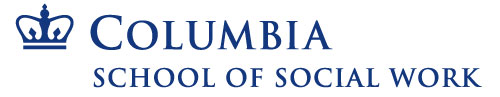 Refer to the ‘Education Plans’ and ‘Practicum’ sections of The Practicum Learning Manual (pp. 49-51, and 71-102, respectively) that describe the appropriate CSWE learning objectives/behaviors expected for each student according to their year and specialization area. The manual also describes minimum standards for supervision and suggests several options for recording. Use the manual fully in developing the Education Plan.

Submit your Education Plan to advisors and to the Office of Practicum Learning by end of the third week of placement. It should serve students and practicum instructors well in completing the mid-semester oral evaluation in November. The Plan will also provide the basis for the written evaluation of the student at the end of each semester.EDUCATION PLANStudent NameStudent UNISemesterYearSpecialization AreaAgency NamePracticum Instructor NamePracticum Instructor EmailAdvisor NameAdvisor EmailASSIGNMENTSDescribe the types of assignments the student will be afforded. (See the ‘Practicum’ specific to the Year (Generalist or Specialized) and the Advanced Practice Specialization Area for Specialized Year students in the Practicum Learning Manual (pp. 71-102). (The information is also available here.)  Use the behaviors given under each practicum to develop assignments that will allow the students to demonstrate the competency behaviors described there for each of the CSWE nine Core Competencies. Describe the types of clients, the options for interventions, the expected duration of service, and the opportunities to self-evaluate the work. Include anything unique or particular about the placement setting that must be considered when looking at the student's learning, i.e., only short-term clients, all clients with the same diagnosis, planning opportunities are all agency-based, policy work is always on a macro level, etc. Please provide a minimum of 2 learning opportunities for each of the five systems levels (individuals, families, groups, organizations, and communities.) A list of sample assignments is provided below.Assignments with IndividualsAssignments with FamiliesAssignments with GroupsAssignments with OrganizationsAssignments with CommunitiesAssignments / Other PROFESSIONAL AND INTERDISCIPLINARY RELATIONSHIPS:Describe the staff with whom the student is expected to interact and with whom they will work in order to complete assignments.MEETINGS:Describe the types of meetings the student is expected to attend, note meetings that would be optional, and note the student's role at them, i.e., participant, presenter, observer, minute taker, etc.SUPERVISION:Describe who you, the Practicum Instructor, are and how often and how long supervisory conferences are anticipated to be. See Educational Plans: Supervision (p. 50) in the Practicum Learning Manual. Individual supervision is weekly for an hour and a half. Describe how this requirement will be met and what other opportunities exist for additional supervision. If Task Supervision is a component of this placement, be specific about who is the Task Supervisor, their qualifications, range of responsibility, and availability.AGENCY RECORDING ASSIGNMENTSDescribe the type of Recordings (i.e., Process Recordings, Logs, Reflective Journals, etc.) that will be used. See Education Plans: Recordings (Pg51)  and refer to the relevant recording sections according to the student's Method in the  (pp. 52-53). Be specific about the format these recordings will follow, the frequency with which they are to be submitted, and the use to which they will be used in supervision. WORK SCHEDULE:Identify the student's specific hours at placement. Describe coverage of the student's assignments when the student is not in placement and the coverage for the Practicum Instructor when they are not on site. Explain the agency policy on student responsibility for making up any hours of placement that are missed.SAFETY PROTOCOL:Identify the safety precautions and protocols at the agency site. Ensure the student is informed of appropriate steps to take in cases of emergencies and measures to take to manage safety concerns while engaged in assignments for the practicum. Please review the  (pp. 37-38, 46-47, and 54-55) for more information pertaining to standards for student safety at the agency site. List the safety guidelines and information that have been provided to the student.DIVERSITY, EQUITY AND INCLUSION (DEI):Agencies are asked to incorporate DEI into student assignments in keeping with CSSW’s Diversity, Equity and Inclusion Mission Statement (see page 7 of the Practicum Learning Manual) and to implement and reflect the PROP (Power, Race, Oppression and Privilege) lens in their communication with students. Please describe how you will incorporate DEI and the PROP lens in your practicum instruction with students.SIGNATURES:Student SignaturePracticum Instructor SignatureAdvisor SignatureStudent, after completing this form in consultation with your practicum instructor and advisor, please obtain their typed signatures. After that, please take the following steps:1) upload the fully signed version of the Education Plan into your Advising Seminar Course in Canvas as directed by your advisor2) upload the fully signed version of the Education Plan to Sonia via the Documents page. Instructions are available on the right-hand menu on your Sonia home page under “Education Plan”ASSIGNMENT EXAMPLESExamples of tasks, roles, and/or opportunities to practice within each area of specialization for each systems level in practicum settingsGeneralist Year Direct PracticeSetting example #1: Elementary school Individuals 	 provide one-on-one counseling 
 create behavior plan tailored to student's need Families 	 conduct regular assessments of current and emerging student and family needs 
 refer individuals and families to external resources and services Groups 	 provide group counseling 
 whole classroom interventions to students, staff and families Organizations 	 collaborate with supervisors, colleagues and teachers to meet students' needs 
 participate in department meetings, faculty meetings and other meetings Communities	 direct services to school community 
 refer cases of suspected child abuse to the State Central Registry Generalist Year Direct PracticeSetting example #2: Youth arts centerIndividuals	 one-on-one interviews with participants 
 provide direct support to community members by referring and researching resources 
 following up on inquiries 
 compiling additional resources Families 	 identify and coordinate educational opportunities for parents and families 
 assist in prep and planning and attend parent meetings 
 facilitate one of the meetings in spring Groups 	 implement creative art therapy with small groups of middle school students on a weekly basis 
 assist with classroom management Organizations 	 meet with Education Program Leaders on a weekly to biweekly basis 
 meet with Communications coordinator on a weekly basis Communities	  community outreach 
 work weekly farmer's market 
 support in planning community events and resource distributions Area of Specialized Practice: Advanced Clinical Practice (ACP) Setting example #1: Psychotherapy practice Individuals 	 maintain a caseload of approximately 10 active individual clients 
 work with challenging suicidal client Families 	 work with client with complex family dynamics and custody issues 
 work with clients regarding parenting and familial concerns Groups 	 plan support group curriculum 
 facilitate a DBT 12-week series support group 
 facilitate a DBT spring group Organizations 	 conduct independent research to educate clients and self 
 attend in-service trainings and workshops Communities 	 network with community agencies 
 explore appropriate linkages to community resources Setting example #2: School-based counseling programIndividuals 	 provide individual counseling to students who have witnessed or experienced violence/trauma 
 provide options for interventions to ensure participants understand expectations of such and feel comfortable with the option 
 adapt intervention to better meet the participant’s unique needs Families 	 collaborate with counselor to provide training to families 
 give consultations to families Groups 	 provide group counseling 
 create and facilitate therapeutic recreation discussion groups Organizations 	 create and facilitate clinically oriented topical workshops 
 collaborate with other clinical interns to develop and facilitate clinically-oriented content Communities 	 help create a safe drop-in space for youth impacted by violence/trauma 
 collaborate with counselor to provide training and consultation to communities regarding trauma and its impact Area of Specialized Practice: Integrated Practice and Programming (IPP) (formerly Advanced Generalist Practice and Programming (AGPP))Setting example #1: Unhoused persons services Individuals 	 recreate the single adult assessment shelter model to update the policy and procedure written 20 years ago 
 participated in case conferences with clients Families	 create an Assessment Model for Adult Families in Shelter 
 assess presenting needs of the adult family clients Groups 	 participate in meetings and groups 
 assess needs of clients and staff that work with them Organizations 	 learn operations aspects of organizations 
 learn processes and procedures and became proficient at both 
 research existing procedures to assist in thorough analysis of system of service Communities 	 expand assessment model for adult families in shelter to other locations 
 recreate single adult assessment shelter model Setting example #2: VA medical centerIndividuals	  assessments 
 formulate care plan  service referral and assistance 
 ongoing counseling Families 	 develop of treatment plan with veteran and family members 
 educate veteran and family members/caregivers of available services 
 provide ongoing family counseling Groups 	 co-facilitate caregiver groups through Caregiver's First Program 
 provide education related to VA and community resources, entitlements, Advance Directives/Living WillsOrganizations 	 attend all appropriate staff meetings 
 collaborate in the performance improvement processes 
 comply with performance measures as required by the VA for their specific population and/or program 
 enter all Veteran/family contacts in the electronic record using appropriate formats and templatesCommunities 	 establish and maintain positive working relationships with outside community agencies 
 establish and maintain positive working relationships with employees, volunteers, consumers and stakeholders within the VA and outside community agencies Area of Specialized Practice: Policy Practice (POL) Setting example #1: Civil Rights resource center Individuals	 outreach programs 	
 bring awareness on the scope of Human Rights locally 
 assessment with individuals Families 	 assessment with families 
 assist in services provided to the communities 
 effectively advocate and promote social and economic justice 
 analyze the impact of this prospective research on families and groups Groups 	 prepare and present a virtual presentation to the fellow interns and practicum instructor on a subject of student’s interest to develop skills imperative to the ever-changing demand of online communication 
 prepare a report focusing on hate crimes suffered by Southeast Asian population in the city from March 2020 to March 2021 Organizations 	 assist in designing social and educational programs for outreach 
 research organizational structure and operational process of City Government formation and implementation of policies.Communities 	 schedule and attend City Council hearing 
 research the organizational structure and the operational process of City Government regarding formation and implementation of policies 
 conduct educational programs for outreach services within the communities to cultivate knowledge regarding human rights and discrimination Setting example #2: Legal services clinic Individuals 	 represent clients charged with misdemeanor crimes in city Criminal Court 
 help an incarcerated client in parole advocacy 
 research contacts and connect clients with services 
 mitigation supports Families 	 visit client and their family several times to conduct interviews 
 interview clients and their family members Groups 	 participate in weekly seminars 
 participate in classes with law students Organizations 	 work with attorneys, social workers and filmmakers to create advocacy videos for sentence mitigation 
 attend court hearings Communities 	 advocate with the city DOE to get court ordered special education services in place 
 worked with educators at various schools Area of Specialized Practice: Leadership, Management, and Entrepreneurship for Social Justice (LME) Setting example #1: Social services for older adults Individuals 	 conduct weekly individual ‘caring calls' with senior clients 	
 refer for outside services, as needed 
 program recruitment / outreach Families 	 build community between teens and seniors 
 decrease isolation and loneliness in senior community by supporting the caring calls program that matches older adults with volunteers for weekly friendly phone calls Groups 	 co-facilitate weekly intergenerational chess program 
 provided support and recruitment for the program 
 create conversation starters Organizations 	 complete volunteer feedback forms data entry for program 
 present a complex case at MSW Student Monthly Seminar Communities 	 support the package delivery program throughout the year 
 deliver seasonal/holiday packages senior community 
 active member of the Volunteer Services Department Setting example #2: Literacy program management Individuals 	 support 'teen leaders' at various school sites 
 assess and refer clients to appropriate external partners Families 	 recruit, train and employ young people to work one on one with K-2 graders who struggle with reading 
 create a mental health/life-skills resource page for the website, where teen leader employees can receive resources about college, mental health and essay writing Groups 	 help plan and coordinate teen leadership enhancement workshops 
 help with recruiting for workshops 
 create game night Organizations 	 participate in all program team meetings 
 review and interpret data that informs program design and delivery Communities 	 recruit teen leaders who learn job skills while increasing literacy among K-2 students 
 create game night 